МОЛИТВЕННЫЙ ДНЕВНИК   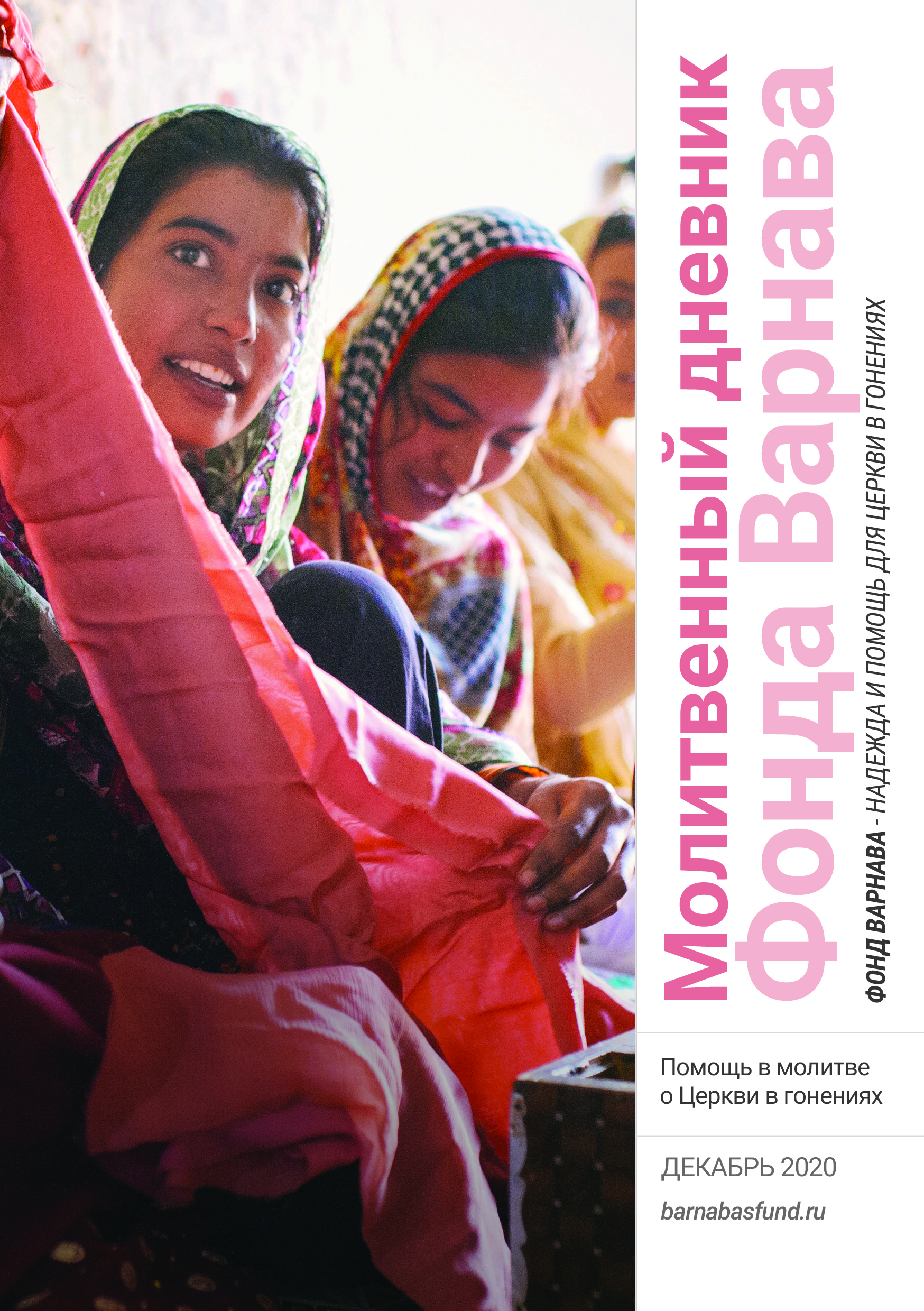  		     		                     ДЕКАБРЬ-2020Благодарим вас за молитвы о наших братьях и сестрах во Христе, переживающих гонения, ваша поддержка очень важна для них. Порой мы вынуждены изменять или опускать их имена из соображений безопасности, и у нас есть всего несколько страниц, чтобы рассказать вам о них. Но Господь знает тех людей и те места, о которых мы молимся. Необязательно ограничиваться словами, в которых выражены молитвенные нужды, молитесь так, как побуждает вас Господь. Каждое воскресенье мы публикуем молитву для примера, вы также можете молиться своими словами.Вторник 1 декабря “Некоторые семьи потеряли в нападениях своих родных, кто-то чудом не попал в ловушку”, — пастор из Буркина-Фасо рассказывает о 552 семьях христиан из народности фулани, которые перешли из ислама и страдают от гонений, лишились крова и живут в бедности и лишениях. Фонд Варнава оказал этим семьям помощь в виде маиса, риса и растительного масла. Молитесь об этих христианах, чтобы они оставались твердыми в вере — и те, кто был чудом избавлен от гонителей, и те, кому пришлось пережить тяжелые страдания за Христа (Евреям 11:32-38).Среда 2 декабря “Спасибо вам и всем из Фонда Варнава за ваши искренние молитвы за похищенного джихадистами/террористами основателя церквей ХТ из народности фулани, которого чудесным образом освободили. Сердечно благодарю вас за молитвенную поддержку во время этого испытания, которое пережил ХТ, это было испытанием веры для всей общины христиан фулани, которые много молились и постились, пока его не освободили”. Такое сообщение мы получили от пастора общины христиан народности фулани из Буркина-Фасо. Верующим удалось “переправить” ХТ и его семью в другую страну. Они радовались, сравнивая это с тем, как апостол Павел бежал из Дамаска (Деяния 9:25). Слава Богу за то, как этот случай укрепил веру христиан фулани, молившихся об освобождении своего служителя. “Пожалуйста, молитесь Богу о восстановлении ХТ и его семьи после пережитого, чтобы Бог обновил их силы, сохранил их и восполнил все их нужды”, — пишет нам пастор, отмечая, что жизнь ХТ все еще под угрозой.Четверг 3 декабря В Мали новый “гражданский” президент, Ба Ндао (полковник в отставке). Он принес присягу 24 сентября, спустя пять недель после военного переворота. Эта бедная страна Западной Африки много страдает от насилия исламистов; тысячи французских солдат и солдат ООН пытаются взять под контроль джихадистов, которые оккупировали север страны. Свергнутое правительство не пользовалось поддержкой народа, его считали коррумпированным, а вот джихадисты в народе весьма популярны. Людям нравятся их шариатские суды, которые вершат правосудие понятно, быстро и дешево. Нравится им и то, что такие наказания шариата, как отрубание руки, сократили уровень преступности, когда Тимбукту был под контролем джихадистов (2012-2013 гг.). Но шариат ущемляет права женщин и христиан, которые составляют в Мали 2% населения. Полковник Ндао взял на себя полномочия временного президента на переходный период длительностью 18 месяцев. Молитесь, чтобы он исполнял свои обязанности хорошо, обеспечивая стабильность в обществе и поддерживая равноправие для всех.Пятница 4 декабря “Я молился Иисусу, чтобы у меня была своя Библия. Я всегда хотел, чтобы у меня была своя, чтобы всегда иметь при себе. Это лучший подарок, который я когда-либо получал”. Такой восторженный отзыв мы получили от 11-летнего мальчика из Египта — назовем его Эмиль, который получил детскую Библию от Фонда Варнава. Молитесь, чтобы Слово Божье укрепило веру Эмиля, который растет в бедной семье, в стране, где христиан презирают и притесняют в школах и на работе (Псалом 118:9, 31, 42). Просите Божьего благословения на все детское служение в Египте, чтобы Господь укрепил эти юные сердца быть сильными, любить и ценить Его. Суббота 5 декабря Фонд Варнава направил недавно грант в Египет, чтобы обеспечить продовольствием и средствами гигиены малоимущих христиан, живущих в пустынных районах, которые лишились средств к существованию из-за карантина. Некоторые получили небольшую сумму денег. Среди получивших помощь много вдов. 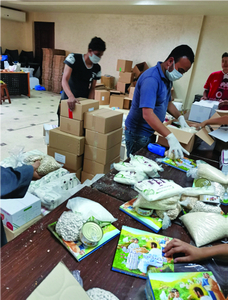 Христиане упаковывают помощь 
для нуждающихся семей, ЕгипетУ одной из них врачи накануне диагностировали анемию и сказали, что она должна хорошо питаться. Это казалось невозможным, так как она не могла прокормить даже троих своих детей. Но затем пришла помощь от Фонда Варнава. Другой заболевшей вдове выписали антибиотики, но у нее не было денег, чтобы купить их. Она вернулась домой от врача, а три часа спустя к ней пришли из церкви и принесли ей немного денег от Фонда Варнава, на которые она смогла купить лекарства. Благодарите Господа за Его чудесную своевременную помощь, а также за щедрость многих христиан из разных стран, которые поддерживают работу Фонда, — все это позволило нам оказать помощь христианам, страдающим от кризиса пандемии в Египте и еще 34 других странах.Воскресенье 6 декабря Отче наш Небесный, мы возносим Тебе на руках молитвы христиан в Саудовской Аравии, где законом запрещено публичное исповедание христианства. Просим, чтобы Ты укрепил их веру. Пожалуйста, помоги им находить способы собираться вместе, чтобы поклоняться Тебе и наставлять друг друга в вере. В их числе много рабочих мигрантов, которые находятся сейчас вдали от своего дома и своих семей, живя в тяжелых условиях. Есть там и много обращенных из коренного населения, которые вынуждены скрывать, что перешли в христианство, так как им грозит смерть, если они признаются, что ушли из ислама. Слава Тебе, Господи, что Ты знаешь каждого из них по имени. Просим Тебя во имя Иисуса, восполни нужды каждого из них.Понедельник 7 декабря Мобильное приложение под названием Minangkabau Gospel Bible вызвало настоящий фурор в Индонезии, особенно в Западной Суматре. Народность минангкабау — это коренные жители Суматры. Они исповедуют строгий ислам и очень привязаны к своим племенным традициям (адат), которые, по их утверждению, основаны на шариате и Коране. Губернатор Западной Суматры написал министру связи и информационных технологий, и вскоре приложение исчезло из Play Store. Слава Богу, что Слово Его живо и действенно (Евреям 4:12)! Молитесь о народности минангкабау, чтобы они нашли способ читать его, несмотря на человеческие усилия помешать этому.Вторник 8 декабря На волне ковид-карантина церкви в Китае сталкиваются с растущими гонениями. В провинции Хэнань власти заявили, что они позволят церквям открыться после карантина только в том случае, если они выразят свою преданность Коммунистической партии Китая. В Юйчэн власти приказали, чтобы в проповедях превозносили президента Си Цзиньпина за “верный путь руководства народом в борьбе с эпидемией”. “Я должен проповедовать то, что мне скажет партия, иначе церкви не разрешат снова открыться”, — сокрушается пастор. Молитесь о христианах Китая и особенно о служителях, чтобы Бог дал им мудрость свыше — знать, как вести себя в этих обстоятельствах.Среда 9 декабря Северную Корею накрыли проливные дожди, наводнения и постоянные ураганы. Это один из самых интенсивных и продолжительных сезонов дождей за всю историю наблюдений. Правящая партия приказала, чтобы за все несчастные случаи местные власти несли наказание. Молитесь о страдающем народе Северной Кореи, особенно о наших братьях и сестрах по вере, которые много страдают, но остаются верными Господу. Молитесь о том, чтобы эти трудности послужили распространению евангелия в этой стране, страдающей от духовной засухи, чтобы «в пустыне пробились воды, и в степи — потоки» (Исаия 35:6), чтобы Северная Корея все больше и больше обращалась к Господу.Четверг 10 декабря Судан постепенно превращается в светское государство. Ислам больше не будет государственной религией. Более того, “свобода вероисповедания и поклонения и религиозных практик будет в полной мере гарантирована всем гражданам Судана. Государство не будет устанавливать официальную религию. Никто из граждан не должен подвергаться дискриминации на основании своей религиозной принадлежности”, — говорится в соглашении, подписанном 3 сентября между премьер-министром Судана и лидером cуданского “Народно-освободительного движения – Север”. Это чудесные новости для христиан Судана, которых в этой стране мало и которые десятилетиями страдали от сильнейших гонений. Соглашение было подписано спустя несколько дней после заключения мирного договора между правительством и альянсом повстанческих организаций, положившего конец многолетнему конфликту в Дарфуре, а также в регионе Голубого Нила и Южного Кордофана, из-за которого сотни тысяч человек были убиты и миллионы лишились крова. Благодарите Господу за такие кардинальные перемены и молитесь о том, чтобы отныне в Судане царили правосудие, справедливость и равенство, которых там так долго не было.Пятница 11 декабря Благодарите Бога за освобождение христианских заключенных в Эритрее. Правительство освобождает их в рамках мер по противодействию распространению коронавируса. К 22 сентября были освобождены 69 человек, большинство из которых находились в тюрьме больше десяти лет без суда и следствия. Освобождение производится при условии внесения залоговых ценных бумаг, как правило, это документы на имущество, а также при наличии поручителей, которые будут нести ответственность за будущие действия освобождаемых. “Это ответ на молитву. Тысячи христиан молятся об этом”, — сказал Фонду Варнава один из христианских руководителей в Эритрее.Суббота 12 декабря Пожалуйста, молитесь о 69 христианах, освобожденных недавно в Эритрее (см. 11 декабря), которые стараются сейчас адаптироваться к новой жизни на свободе, вернувшись к своим семьям и друзьям. Молитесь, чтобы они восстановились после пережитых травм, после всего, что им пришлось пережить в суровых тюрьмах Эритреи. Особенно молитесь о тех, кто находился в тюрьме так долго, что у них не осталось дома, куда они могли бы вернуться. Молитесь также о тех христиан, кто еще остается в тюрьме, об их скорейшем освобождении. По подсчетам, их примерно около 300 человек, в их числе есть дети. Насколько нам известно, из всех освобожденных христиан нет ни одного пастора – все они остаются в заключении.Воскресенье 13 декабря Отец Небесный, мы возносим Тебе на руках молитвы христиан в Сомали, радуясь, что Ты знаешь каждого из них по имени. Ты знаешь, с какими опасностями им приходится сталкиваться, знаешь, сколько жестокости и презрения им приходится испытывать на себе. Благодарим Тебя за их мужество в решении следовать за Христом, которое они приняли, полностью осознавая, что это может закончиться для них мученической смертью. Скорее всего, в этой жизни мы никогда не встретимся со своими братьями-христианами из Сомали, но помоги нам брать с них пример стойкости и терпения. Молимся особенно о христианках в Сомали, которые самые беззащитные из всех, чтобы они находили возможности учить своих детей любить и уповать на Сына Твоего, нашего Господа Иисуса Христа, во имя Которого мы молимся.Понедельник 14 декабря “Пожалуйста, помолитесь обо мне, чтобы я стойко встретила гонения”, — пишет нам 63-летняя христианка Фарида из Киргизии, которая уверовала после смерти мужа. Один из ее братьев вместе с местным имамом собрали толпу в 200 человек, чтобы запугать Фариду, когда она хотела похоронить любимую подругу-христианку на деревенском кладбище. В итоге похороны состоялись в другом месте, родственники Фариды продолжают преследовать ее. Ее старший брат — известный человек в поселке, и он не хочет, чтобы его имя было запятнано христианской верой его сестры. Молитесь о Фариде, чтобы Господь дал ей сил твердо стоять в вере.Вторник 15 декабря В Иссык-Кульской области (Киргизия), где распространен строгий ислам, Церковь умножается – слава Богу. Там насчитываются десятки деревенских общин, и в каждой по 5-15 взрослых, перешедших из ислама. Самые большие гонения начинаются, когда в какой-то деревне обращаются ко Христу первые несколько мусульман. “Обычно против них восстает вся деревня, — пишет один из местных пасторов в Фонд Варнава. — Все следят, кто к ним ходит и с кем они общаются”. Поэтому пасторские посещения приходится проводить тайно, по ночам или в ближайшем городе. Это значит, что новообращенным трудно получать попечение и научение, в котором они нуждаются. Благодарите Господа за недавнее обучение служителей этих небольших сельских общин, которое прошло при поддержке Фонда Варнава, и молитесь о тех, кто прошел обучение, чтобы Дух Святой продолжал научать и направлять их.Среда 16 декабря “Все в нашей деревне знают, что я христианка и притесняют меня”, — говорит Айгуль, 62-летняя христианка, которая ведет небольшую домашнюю группу в Киргизии. Одна соседка-мусульманка, посетившая их домашнюю церковь, тоже приняла решение последовать за Христом, но тогда к Айгуль пришел свекор этой соседки и стал ей угрожать, велев прекратить христианскую деятельность. Айгуль ничего не ответила ему, и тогда мужчина в ярости ударил ее ножом в живот в область печени. Айгуль доставили в больницу и думали, что она умрет, потому что потеряла очень много крови. “Но Бог сказал мне, что я не умру”. Она поправилась, проповедуя евангелие в больнице, — и все, кто был в ее палате, приняли Христа. Молитесь об Айгуль, чтобы она еще много послужила во славу Божью.Четверг 17 декабря 19 августа в Узбекистане был опубликован текст проекта нового закона о религии. Христиане были разочарованы, когда узнали, что религиозная деятельность без государственного разрешения все еще остается под запретом, как и религиозная литература, не получившая одобрение цензуры, а также проповедь евангелия. Хорошая новость — это что в проекте закона снижено требование к количеству членов церкви, когда община подает на регистрацию, — со 100 человек до 50. Также в проекте нового закона предлагается, чтобы руководители церквей обязательно имели богословское образование, однако неясно, какая именно квалификация требуется. Руководители церквей в Узбекистане призвали внести поправки в законопроект, но пока, насколько нам известно, они не получили ответа от правительства. Молитесь Богу, который есть Судия (Псалом 49:6), чтобы Он установил верные законы в Узбекистане, который в последние несколько лет начинает двигаться в сторону большей религиозной свободы.Пятница 18 декабря До недавнего времени в Нукусе не было зарегистрировано ни одной церкви, что не давало возможность верующим исповедовать свою веру. В конце концов, 13 августа 2020 года власти выдали одной общине регистрацию. Это указывает на существенные изменения в свободе в Узбекистане за последнее время. Благодарите Бога за терпение Его народа и стойкость в вере, а также за долгожданную регистрацию, о которой было так много молитв. Молитесь за регистрацию других общин в Каракалпакстане.Суббота 19 декабря В сентябре были прогнозы, что к Рождеству две трети населения Зимбабве будет нуждаться в продовольственной помощи. Эта страна уже много лет страдает от нехватки продуктов питания. В прошлом году была сильная засуха, а в этом — эпидемия коронавируса и затяжной карантин. Люди живут на грани голода. Молитесь о проекте Фонда Варнава по оказанию помощи детям, чтобы питательная каша «ePap», богатая витаминами и микроэлементами, помогла нуждающимся детям нормально питаться и расти, укрепила их здоровье и подарила надежду на завтра. Перед введением карантина около 60% зимбабвийцев регулярно посещали церковь. Молитесь о том, чтобы их вера и радость о Господе не поколебались (Аввакум 3:17-18).Воскресенье 20 декабря Мы молимся сегодня, дорогой Господь, о преследуемых христианах в Демократической республике Конго, особенно о тех, кто скорбит о смерти своих родных и близких — тех 58 человек, что были убиты в двух христианских деревнях в сентябре. Возносим также на руках молитвы 17 христиан, которые числятся пропавшими без вести после этих нападений и, возможно, были похищены боевиками. Просим об их скорейшем и благополучном освобождении. Господи, Ты знаешь, что эти жестокие нападения на христиан в ДРК продолжаются уже долгие и мучительные двадцать лет. И чем больше армия пытается остановить боевиков, тем больше террора они творят. Мы помним Слово Твое, где сказано, что Ты прекращаешь брани до края земли (Псалом 45:10). Мы просим во имя Иисуса, Князя мира, чтобы Ты положил конец этому насилию.Понедельник 21 декабря В России разработана новая поправка к закону «о свободе совести и религиозных объединениях». Если она будет принята, то пасторам, обучавшимся за границей, будет запрещено проповедовать в церквях и даже проводить домашние группы изучения Библии. И хотя заявлено, что эти поправки вводятся для борьбы с экстремизмом, это станет серьезным ударом по всем религиозным организациям. Служители, получившие образование за границей, должны будут пройти переподготовку в России. Однако при этом российское правительство значительно осложняет работу христианским богословским образовательным учреждениям. За последние два года лицензий лишились сразу несколько семинарий. Молитесь о правительстве России, чтобы оно нашло способ бороться с экстремизмом без того, чтобы ограничивать мирную религиозную деятельность и в том числе служение христиан.Вторник 22 декабря Когда 27 руководителей церквей из Туркменистана, все бывшие мусульмане, собрались вместе на четырехдневный обучающий семинар в одной из соседних стран, это была первая такая встреча, когда они собрались таким количеством. Должны были присутствовать еще пять служителей, но они не смогли попасть из-за проблем на границе, а кому-то не удалось получить визу. Участники очень высоко оценили это время обучения, которое было проведено при поддержке Фонда Варнава, потому что в их стране действуют крайне жесткие ограничения, и провести такой семинар там было бы невозможно. “Спасибо вам за этот семинар”, — говорит пастор Хосров. — “Мы не ожидали, что есть люди, которым интересна наша жизнь. Меня очень вдохновила эта забота”. Молитесь об этих служителях Господних, которые живут и трудятся в изоляции, испытывая на себе большое давление, чтобы они продолжали черпать вдохновение и научение из того, что они узнали за эти короткие четыре дня.Среда 23 декабря Два пастора в Казахстане обратились напрямую к президенту страны, прося его остановить местные власти, которые отбирают землю, на которой стоит здание церкви. Пастор Игорь написал, что его община 18 лет копила деньги на строительство своего церковного здания, и в январе 2020 года им дали наконец разрешение на строительство. Затем неожиданно власти города сказали, что этот участок земли необходим для нового детского садика. Другая община — община пастора Дмитрия — была владельцем собственности с 2001 года. Молитесь о том, чтобы Господь коснулся сердца президента Касым-Жомарта Токаева и побудил его вмешаться и помочь церквям. Участок земли находится в столице Казахстана, которая сейчас переименована в Нур-Султан, по имени предыдущего президента.Четверг 24 декабря Молитесь сегодня о тайных верующих в Иисуса, у которых не будет иной возможности, кроме как праздновать Его воплощение в одиночестве, в свое собственном сердце. Просите о них, чтобы они не чувствовали себя одинокими, но осознавали себя частью великого сонма небесного воинства, восклицающего славу Богу за рождение Его Сына (Луки 2:13-14). Молитесь о том, чтобы они, радуясь своему Спасителю и тому спасению, что Он им даровал, могли также благодарить Его за избавление от врагов и от руки всех ненавидящих их (Луки 1:71).Пятница 25 декабря Сегодня многие страны мира празднуют Рождество. Радуясь рождению нашего Господа и Спасителя Иисуса Христа, молитесь о миллионах Его последователей по всему лицу земли, которые каждый день страдают от дискриминации, несправедливости, давления и насилия за свою веру. Молитесь, чтобы они, празднуя приход Князя мира (Исаия 9:6-7), могли испытать этот мир в своей жизни. Просите о Его особом утешении для тех, кто празднует это Рождество со слезами, оплакивая своих близких и родных, отдавших жизнь за веру в этом году.Суббота 26 декабря Молитесь о пасторах и руководителях церквей в Иране, сталкивающихся с давлением и гонениями со стороны властей, чтобы Господь направил каждого из них и дал им мудрости. Пастор Виктор Бет-Тамраз и его жена Шамирам, обоим за 60, бежали из страны, так как суд отказался удовлетворить их апелляцию об отмене тюремных сроков — 10 и 5 лет соответственно. Джозеф Шахбазиян (56 лет) был освобожден, проведя в тюрьме меньше двух месяцев, так как его семье удалось собрать около $100,000 (7,5 млн рублей), чтобы заплатить за него залог. Молитесь о христианах Ирана, находящихся за решеткой в это время, чтобы Бог надежды наполнил их сердца радостью и миром, так как они уповают на Него, дабы они, силою Святого Духа, обогатились надеждою (Римлянам 15:13).Воскресенье 27 декабря Господь Иисус, мы просим о Твоей всемогущей защите для христианок в тех местах, где они страдают от дискриминации вдвойне — и как женщины, и как верующие в имя Твое. Особенно мы молимся о 18-летней Анике в Пакистане, которая устроилась домработницей, а работодатель начал требовать, чтобы она отреклась от христианства. Она продолжала отказываться, и тогда работодатель жестоко ее избил и обвинил в краже денег. Возносим Тебе также на руках молитвы семью Суман в Индии, которая перешла в христианство из другой религии и была убита, защищая свою маленькую дочь от экстремистов. Пожалуйста, даруй Свое утешение пострадавшим христианкам, и помоги восстановиться после пережитого.Понедельник 28 декабря 28 апреля близ Файсалабада (Пакистан) была похищена Мария Шахбаз, ей было всего 13 лет. Затем ее вынудили принять ислам и выдали замуж за мусульманина. В суде родители показали ее свидетельство о рождении, чтобы доказать, что она слишком маленькая для замужества, но ее похититель предоставил поддельное свидетельство о браке, где было указано, что ей 19 лет. В конце концов суд вынес решение в пользу похитителя и сказал Марии быть ему “хорошей женой”. Подобные случаи нередки. Каждый год в Пакистане судьбу Марии повторяют сотни девочек из семей христиан и индусов. Но у истории Марии необычный конец: спустя две недели после вынесения решения суда ей удалось убежать и вернуться к своей семье. Теперь она и ее семья получают угрозы от ее “мужа”. Молитесь о том, чтобы ангел Господень ополчился вокруг них, защитил их и избавил (Псалом 33:8).Вторник 29 декабря 10 сентября Верховный суд Лахора (Пакистан) запросил медицинские отчеты христианина Зафара Бхатти, который серьезно болен, после того, как его адвокаты попросили освободить его под залог из-за проблем со здоровьем, а также провести досрочное слушание его апелляции против обвинения в “богохульстве”. Зафар, которому за 50, страдает от диабета, а 3 сентября у него был сердечный приступ в тюрьме. Он находится за решеткой с 2012 года, а в 2017 он был приговорен к пожизненному заключению за то, что его обвинили в отправке текстовых сообщений, оскорбляющих Мухаммеда, – с телефона, который даже не зарегистрирован на его имя. Молитесь о Зафаре, чтобы его освободили и чтобы Господь сохранил его от ревностных мусульман, которые могут учинить расправу своими руками, без суда и следствия, веря, что, убив его, они совершат праведное дело и угодят Аллаху.Среда 30 декабря У одного христианина по имени Шафик, работника кирпичного завода в Пакистане, был гепатит и туберкулез, поэтому его жена заняла денег у владельца завода, чтобы оплатить лечение мужа. Но затем супруги не смогли выплатить долг и попали в “кабалу” к своему работодателю. Аббас унаследовал похожий долг от своих родителей и стал подневольным работником, когда они умерли. Он едва мог кормить свою семью, так что на выплату долга ничего не оставалось. Обе эти семьи и многие сотни других были освобождены от своего долгового рабства благодаря щедрым пожертвованиям сторонников Фонда Варнава, оплативших их долги и освободив их из этой кабалы (почти как из рабства) и от бесконечного беспокойства, которое никогда их не покидало. Молитесь обо всех этих семьях, чтобы они росли и укреплялись в вере, радуясь тому, что Бог так чудесно позаботился о них.Пятница 31 декабря Многие люди в незападном мире считают, что Новый год — это христианский праздник, поэтому нередко в эти дни происходят жестокие нападения на христиан в регионах, где они живут как религиозное меньшинство. Присоединяйтесь сегодня к молитве о наших братьях и сестрах в регионах гонений, чтобы они были избавлены от неверующих, как просил о себе апостол Павел, обращаясь к церкви в Риме (Римлянам 15:30-31).BARNABASFUND.RU                                   ДЕКАБРЬ-2020